注册会计师行业诚信建设调研问卷二维码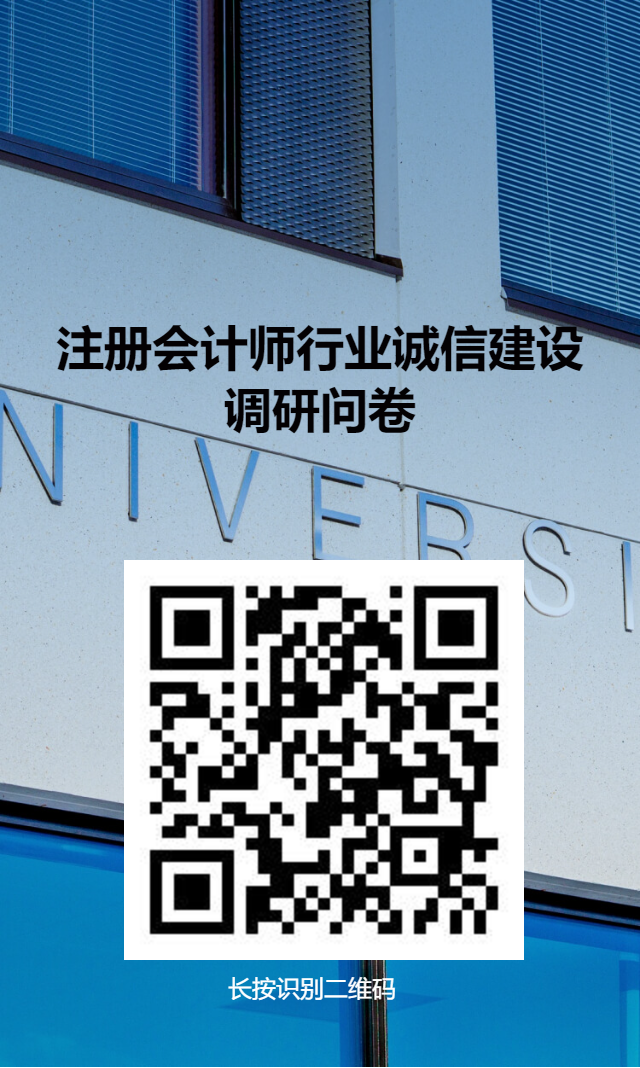 